Publicado en Cerdanyola del Vallès (Barcelona) el 06/03/2023 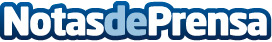 Repara tu Deuda cancela 108.206 € en Cerdanyola del Vallès (Barcelona) con la Ley de Segunda OportunidadLa mujer exonerada se vio en una situación de sobreendeudamiento tras la reducción de sus ingresos Datos de contacto:David Guerrero655956735Nota de prensa publicada en: https://www.notasdeprensa.es/repara-tu-deuda-cancela-108-206-en-cerdanyola Categorias: Nacional Derecho Finanzas Cataluña http://www.notasdeprensa.es